Kl. 8 Subject: A postcard from holidays.Witajcie ! Mam nadzieję, że powtórzyliście czasowniki nieregularne Temat na dzisiaj to "pocztówka z wakacji". W podręczniku to strona 54. Proszę, przeczytajcie ze zrozumieniem przykład pocztówki z ćw 1, w ćwiczeniu 2 wybierzcie właściwe formy czasowników( w środę podam poprawne odpowiedzi). Proszę, napiszcie pocztówkę wg. polecenia w ćw.4 i prześlijcie mi do środy do północy 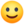 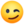 